Przegląd instrumentów pomocy państwa na rzecz rolnictwa, leśnictwa i obszarów wiejskichPola oznaczone * należy obowiązkowo wypełnić.WprowadzenieCelem tych konsultacji jest pozyskanie opinii organów publicznych i zainteresowanych stron na temat stosowania unijnych instrumentów pomocy państwa w sektorach rolnym i leśnym oraz na rzecz obszarów wiejskich. Nadesłane opinie pomogą nam dokonać oceny i przeglądu tych instrumentów.Przedsiębiorstwo, które otrzymuje wsparcie publiczne, uzyskuje przewagę nad konkurentami. W związku z tym w Traktacie zasadniczo zakazuje się udzielania pomocy państwa. Komisja może jednak zezwolić na pomoc państwa pod pewnymi warunkami, w szczególności ze względu na kwestie związane z rozwojem gospodarczym lub nieprawidłowościami w funkcjonowaniu rynku. Przy ocenie pomocy państwa Komisja korzysta z wytycznych i przepisów, aby zapewnić przejrzystość, skuteczność i spójność oceny.W celu uproszczenia procedur dotyczących pomocy państwa, Rada upoważniła Komisję do przyjęcia rozporządzeń w sprawie wyłączeń grupowych wyłączających niektóre kategorie pomocy z wymogu zgłoszenia. Ustanowiono szczegółowe przepisy dotyczące kontroli pomocy państwa w sektorach rolnym i leśnym oraz na rzecz obszarów wiejskich. W okresie 2014-2020 obejmują one następujące instrumenty:wytyczne Unii Europejskiej w sprawie pomocy państwa w sektorach rolnym i leśnym oraz na obszarach wiejskich w latach 2014-2020 („Wytyczne”)rozporządzenie Komisji (UE) nr 702/2014 uznające niektóre kategorie pomocy w sektorach rolnym i leśnym oraz na obszarach wiejskich za zgodne z rynkiem wewnętrznym w zastosowaniu art. 107 i 108 TFUE, znane pod nazwą rozporządzenia w sprawie wyłączeń grupowych (ang. Agricultural Block Exemption Regulation - „ABER”).Ważność przepisów dotyczących pomocy państwa w rolnictwie wygasa 31 grudnia 2020 r. W związku z tym zostaną one poddane przeglądowi w celu ustanowienia nowych wytycznych i nowego rozporządzenia w sprawie wyłączeń grupowych na lata 2021-2027.Kwestionariusz składa się z pięciu części. Część I dotyczy Państwa opinii na temat ogólnych wyników obowiązujących przepisów w zakresie pomocy państwa, celów dotyczących pomocy państwa oraz wyzwań na przyszłość, w tym również możliwości uproszczenia przepisów. Części II, III i IV dotyczą bardziej konkretnych kwestii związanych z pomocą państwa na rzecz, odpowiednio, rolnictwa, leśnictwa i działalności pozarolniczej na obszarach wiejskich. Tematem części V jest to, czy szczegółowe przepisy regulujące proces monitorowania przez Komisję pomocy państwa zgodnie z Traktatem mają wartośćdodaną na poziomie UE. W części V można również zamieścić swoje uwagi na temat kwestii, które nie zostały uwzględnione w kwestionariuszu.Informacje o respondencie* Język odpowiedzi   angielski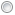   bułgarski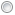   chorwacki   czeski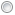 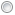   duński   estoński   fiński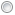 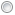 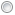   francuski   grecki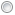 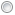   hiszpański   irlandzki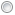 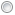   litewski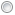   maltański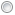   niderlandzki   niemiecki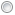 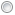   polski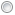   portugalski   rumuński   szwedzki   słowacki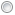 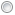 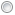 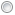   słoweński   węgierski   włoski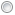 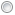 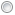   łotewski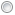 * Udzielam odpowiedzi:  w imieniu ośrodka akademickiego / instytutu badawczego   w imieniu stowarzyszenia przedsiębiorców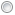 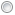   w imieniu przedsiębiorstwa / organizacji przedsiębiorstw   w imieniu organizacji konsumenckiej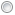 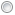   jako obywatel UE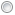   w imieniu organizacji ekologicznej   jako obywatel spoza UE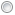 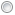   w imieniu organizacji pozarządowej (NGO)   w imieniu organu publicznego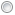 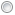   w imieniu związku zawodowego   Inne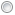 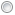 * Imię* Nazwisko* Adres e-mail (nie zostanie opublikowany)* Zakres  międzynarodowy   lokalny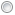 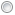   krajowy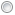   regionalny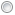 * Nazwa organizacjiMaksymalna liczba znaków, jaką należy wprowadzić: 255* Wielkość organizacji  mikro (1-9 pracowników)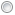   mała (10-49 pracowników)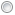   średnia (50-249 pracowników)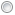   duża (co najmniej 250 pracowników)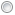 Numer w rejestrze służącym przejrzystościMaksymalna liczba znaków, jaką należy wprowadzić: 255Proszę sprawdzić, czy Państwa organizacja jest zarejestrowana w rejestrze służącym przejrzystości. Jest to baza danych, w której mogą się dobrowolnie rejestrować organizacje dążące do wywarcia wpływu na proces decyzyjny w UE.* Państwo pochodzeniaProszę określić kraj pochodzenia albo kraj siedziby organizacji.  Afganistan	  Dżibuti	  Libia	  Saint-Pierre i Miquelon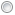 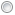 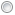 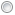   Wyspy Alandzkie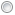   Dominika	  Liechtenstein	  Saint Vincent i Grenadyny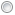 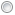 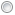   Albania	  Dominikana	  Litwa	  Samoa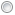 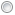 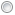 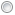   Algieria	  Ekwador	  Luksemburg	  San Marino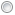 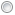 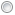 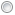   Samoa Amerykańskie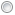   Egipt	  Makau	  Wyspy Świętego Tomasza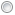 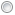 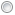 i Książęca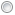 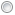 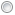 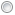 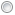 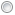 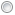 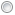 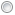 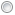 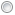 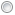 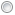 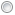 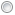 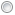 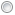 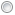 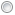 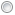 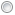 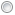 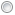 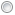 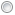 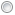 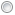 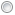 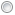 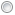 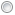 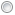 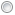 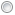 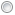 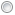 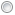 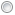 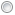 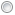 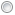 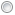 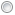 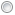 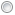 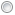 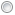 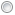 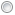 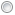 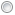 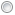 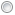 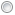 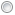 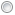 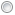 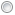 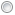 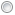 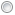 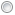 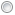 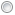 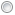 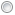 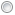 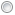 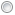 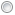 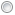 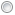 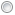 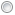 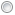 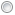 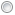 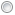 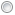 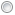 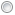 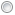 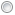 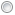 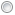 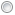 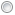 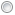 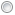 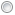 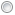 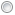 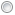 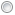 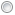 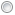 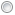 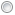 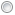 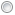 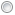 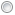 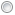 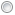 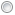 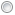 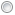 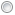 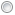 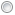 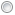 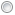 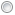 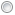 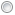 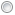 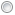 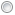 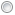 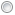 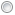 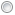 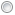 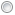 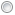 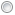 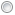 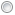 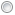 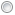 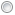 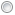 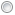 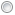 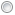 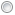 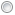 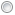 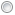 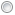 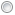 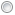 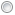 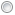 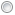 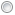 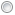 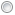 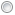 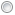 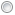 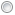 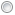 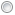 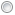 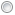 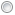 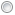 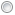 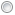 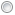 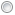 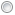 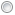 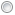 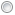 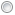 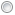 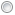 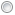 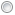 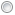 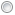 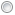 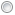 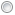 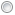 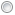 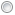 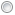 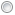 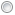 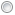 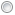 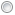 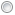 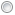 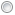 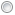 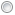 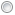 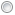 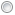 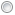 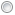 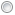 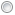 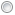 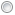 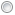 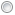 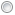 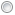 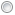 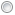 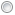 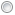 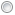 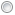 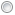 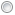 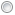 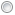 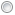 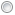 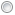 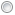 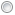 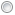 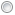 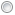 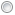 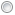   Wybrzeże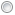 Kości Słoniowej  Kosowo	  Rumunia	  Wenezuela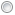 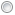 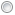   Chorwacja	  Kuwejt	  Rosja	  Wietnam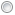 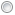 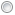 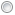   Kuba	  Kirgistan	  Rwanda	  Wallis i Futuna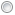 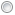 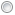 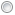   Curaçao	  Laos	  Saint- Barthélemy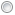 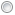 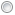   Cypr                       Łotwa                    Wyspa Świętej Heleny, Wyspa Wniebowstąpie nia i Tristan da Cunha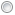 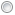 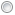   Czechy	  Liban	  Saint Kitts i Nevis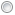 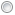 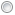   Sahara Zachodnia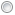   Jemen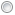   Zambia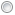   Demokratyczna Republika Konga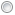   Lesotho	  Saint Lucia	  Zimbabwe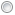 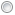 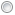   Dania	  Liberia	  Saint-Martin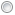 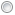 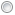 * Ustawienia dotyczące ochrony prywatnościKomisja opublikuje odpowiedzi udzielone w ramach niniejszych konsultacji publicznych. Mogą Państwo podać swoje dane do wiadomości publicznej albo zachować anonimowość.  Anonimowo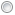 Do wiadomości publicznej zostaną podane wyłącznie informacje o rodzaju respondenta i kraju pochodzenia oraz odpowiedzi na kwestionariusz. Żadne z pozostałych danych osobowych (imię i nazwisko, nazwa organizacji i jej wielkość, numer w rejestrze służącym przejrzystości) nie zostaną opublikowane.  Do wiadomości publicznej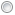 Państwa dane osobowe (imię i nazwisko, nazwa organizacji i jej wielkość, numer w rejestrze służącym przejrzystości, kraj pochodzenia) zostaną opublikowane wraz z Państwa odpowiedziami.  * Wyrażam zgodę na zastosowanie zasad ochrony danych osobowych.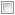 Pytania ogólneProszę wskazać kategorię, do której Państwo należą, aby wskazać, dlaczego interesują się tematyką pomocy państwa:  Organ publiczny odpowiedzialny za przyznawanie pomocy państwa w państwie członkowskim UE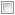   Beneficjent pomocy dla sektora rolnego   Beneficjent pomocy dla sektora leśnictwa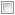 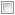   Beneficjent pomocy na działalność pozarolniczą na obszarach wiejskich   Organizacja rolników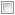 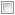   Organizacja leśników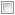   Przedsiębiorstwo prowadzące działalność w sektorach niższego szczebla w stosunku do rolnictwa lub leśnictwa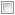   Organizacja pozarządowa lub inna organizacja społeczeństwa obywatelskiego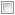   Środowiska akademickie, ośrodek analityczny, podmiot oferujący doradztwo lub wiedzę specjalistyczną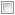   Ogół społeczeństwa   Inne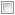 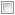 Na podstawie swoich doświadczeń proszę wskazać, w jakim stopniu aktualnie obowiązujące zasady pomocy państwa pomagają w realizacji następujących celów?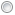 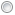 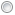 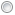 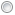 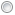 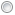 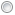 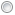 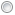 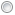 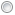 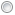 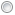 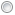 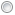 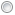 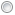 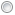 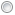 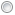 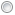 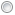 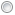 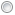 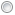 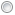 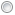 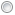 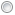 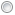 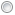 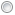 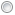 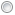 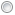 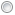 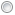 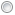 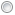 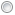 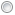 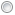 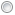 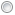 WcaleWpewnym stopniuWdużym stopniuWpełniNie wiemUżyteczne wydatkowanie pieniędzy podatnikówZwalczanie nieprawidłowości w funkcjonowaniu rynkuZapewnienie przedsiębiorstwom równych warunków do prowadzenia działalnościPrzejrzyste, konsekwentne i spójne rozpatrywanie spraw dotyczących pomocy państwaSpójność z celami w zakresie rozwoju obszarów wiejskich w ramach WPR (tj. wspieraniem konkurencyjności, zrównoważonego zarządzania zasobami naturalnymi i działań w dziedzinie klimatu oraz zrównoważonego rozwoju terytorialnego)Jasne zasadyPewność prawaZmniejszenie kosztów administracyjnych ponoszonych przez władze publiczneZmniejszenie obciążeń regulacyjnych spoczywających na beneficjentach pomocyNa podstawie swoich doświadczeń proszę wskazać, na ile obecnie obowiązujące zasady pomocy państwa są spójne z innymi unijnymi politykami i aktami prawnymi?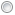 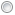 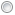 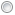 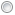 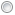 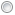 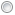 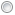 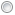 WcaleWpewnym stopniuWdużym stopniuWpełniNie wiemHoryzontalne instrumenty pomocy państwaWspólna polityka rolna (WPR)Unijna polityka spójnościUnijna polityka ochrony środowiskaRamy polityki klimatyczno-energetycznej do roku 2030 i długoterminowa wizja gospodarki neutralnej dla klimatu do 2050 r.Unijna polityka weterynaryjna i polityka zdrowia publicznegoUnijna polityka w zakresie badań naukowych i rozwojuUnijna polityka w zakresie małych i średnich przedsiębiorstw (MŚP)Jakie znaczenie mają z Państwa punktu widzenia cele przyświecające przyznawaniu pomocy państwa?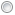 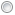 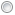 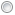 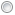 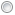 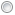 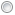 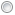 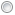 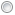 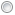 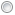 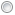 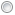 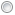 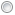 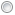 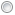 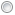 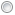 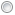 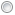 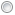 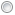 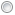 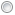 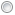 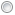 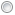 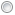 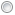 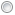 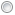 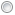 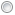 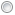 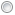 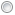 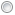 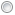 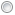 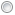 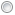 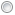 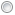 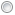 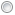 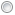 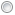 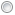 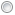 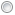 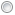 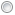 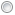 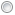 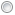 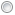 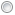 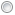 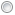 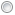 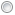 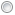 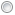 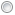 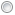 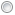 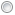 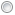 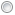 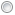 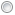 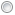 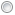 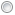 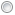 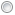 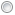 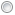 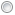 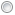 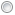 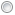 Nie mająznaczeniaMają niewielkie znaczenieMają średnie znaczenieMają bardzo duże znaczenieNie wiemKonkurencyjność i gospodarcza rentowność przedsiębiorstw w sektorze rolnictwa i leśnictwaRentowna produkcja żywnościRozwój  społeczno-gospodarczy obszarów wiejskichRozwój sektorów biogospodarki (w tym zastosowania do celów żywieniowych i niezwiązanych z żywnością)Zrównoważona gospodarka leśnaZrównoważone wykorzystanie zasobów naturalnychUsługi ekosystemowe i różnorodność biologicznaŁagodzenie zmiany klimatuPrzystosowanie się do zmiany klimatuOchrona zdrowia publicznego i zdrowia zwierzątDobrostan zwierzątDostęp do wiedzy i nowych technologiiInneJeżeli wybrali Państwo odpowiedź „Inne”, proszę wyjaśnić: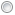 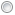 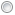 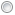 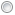 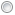 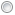 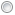 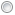 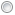 Maksymalna liczba znaków, jaką należy wprowadzić: 500Jakie znaczenie mają z Państwa punktu widzenia wyzwania, które należy uwzględnić w zasadach pomocy państwa na kolejny okres?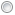 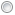 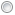 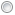 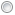 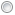 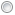 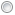 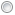 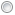 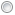 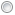 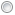 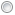 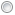 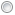 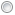 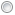 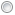 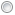 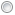 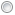 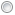 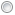 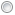 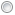 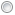 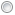 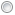 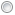 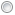 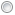 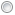 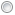 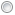 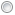 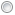 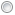 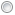 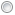 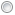 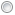 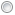 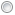 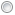 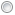 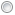 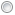 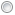 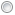 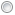 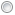 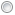 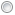 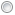 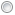 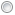 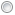 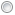 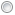 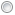 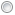 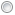 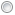 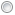 Nie mająznaczeniaMają niewielkie znaczenieMają średnie znaczenieMają bardzo duże znaczenieNie wiemKonkurencyjność, odporność i rentowność przedsiębiorstwZatrudnienie i wzrost gospodarczy na obszarach wiejskichWymiana pokoleń na obszarach wiejskichZmiany warunków produkcji, w tym postęp technologicznyZmiany na rynkuWymagania społeczne w zakresie żywności i zdrowiaUnikanie szkodliwego wpływu na środowisko (wodę, glebę, powietrze itp.)Utrata bioróżnorodnościOgraniczenie emisji gazów cieplarnianych i zwiększenie ilości biotopów obniżających zawartość dwutlenku węglaNiekorzystne zjawiska klimatyczneChoroby zwierzątChoroby roślinSzkody wyrządzone przez dzikie zwierzętaKoszty i obciążenia administracyjneUżyteczne wydatkowanie pieniędzy podatnikówInneJeżeli wybrali Państwo odpowiedź „Inne”, proszę wyjaśnić: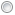 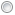 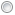 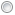 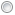 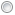 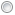 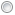 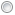 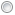 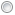 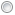 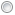 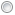 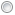 Maksymalna liczba znaków, jaką należy wprowadzić: 500W zasadach pomocy państwa określono różne warunki, które mają na celu ograniczenie nadmiernych zakłóceń wpływu pomocy państwa na rynek wewnętrzny. Na podstawie swoich doświadczeń proszę wskazać, jakie znaczenie mają następujące warunki?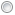 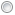 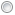 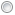 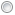 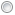 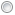 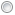 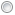 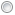 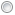 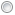 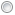 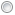 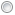 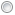 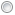 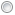 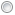 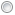 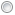 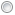 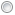 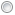 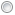 Nie mająznaczeniaMają niewielkie znaczenieMają średnie znaczenieMają bardzo duże znaczenieNie wiemOgraniczenie kosztów kwalifikowalnychMaksymalna intensywność pomocy / maksymalne kwoty pomocyForma pomocy (np. pożyczki lub gwarancje zamiast dotacji bezpośrednich)W przypadku dużych przedsiębiorstw bardziej rygorystyczne warunki przyznawania pomocy w porównaniu z małymi i średnimi przedsiębiorstwamiW przypadku przedsiębiorstw zajmujących się przetwarzaniem i wprowadzaniem do obrotu produktów rolnych bardziej rygorystyczne warunki udzielania pomocy inwestycyjnej w porównaniu z przedsiębiorstwami prowadzącymi działalność w sektorze podstawowej produkcji rolnejNa podstawie swoich doświadczeń proszę wskazać, jakie są możliwości uproszczenia przyszłych zasad pomocy państwa?Brak możliwościNiewielkie możliwościŚrednie możliwościBardzo duże możliwościNie wiemJaśniejsze zasady i definicjeUproszczone podejście do interwencji objętych planami strategicznymi WPRUproszczone opcje kosztów (tj. kwota ryczałtowa lub płatności ryczałtowe)Dostosowanie maksymalnej intensywności pomocy do stawek wsparcia na rozwój obszarów wiejskichUproszczone wymogi dotyczące efektu zachęty w odniesieniu do usług dotowanychUproszczone podejście do pomocy na rzecz współpracyUproszczone podejście dopomocy na rzecz rozwoju lokalnego (LEADER)Rozszerzenie zakresu rozporządzenia ABER na inne kategorie pomocyWyższe progi powodujące obowiązek zgłoszenia na mocy rozporządzenia ABERInneJeżeli wybrali Państwo odpowiedź „Inne”, proszę wyjaśnić: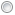 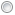 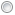 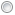 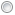 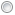 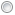 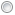 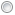 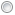 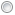 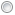 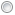 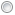 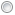 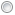 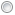 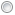 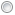 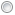 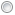 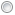 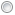 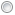 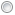 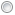 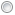 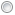 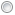 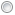 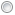 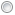 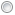 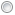 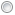 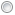 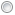 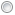 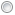 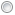 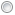 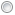 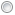 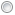 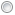 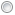 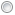 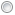 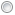 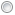 Maksymalna liczba znaków, jaką należy wprowadzić: 500Jakie są Państwa konkretne propozycje, jeśli chodzi o uproszczenia?Maksymalna liczba znaków, jaką należy wprowadzić: 1500Pytania 8-10 są skierowane wyłącznie do przedstawicieli organów publicznych.a) Na podstawie swoich doświadczeń proszę wskazać, na ile uciążliwe są następujące procedury?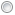 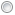 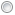 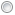 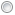 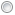 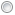 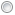 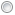 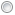 NieuciążliweCzasem uciążliweWwiększości uciążliweZawsze uciążliweNie wiemZgłaszanie Komisji pomocy państwa na podstawie wytycznychPrzedkładanie arkusza informacyjnego na podstawie rozporządzenia ABER8. b) W miarę możliwości proszę przedstawić szacunkowe koszty administracyjne tych dwóch procedur: w godzinach pracy / w euro / w ekwiwalencie pełnego czasu pracyŚrednia liczba godzin pracy przypadających na jedno zgłoszenie:godzina/godziny/godzinŚredni koszt jednego zgłoszenia:EURŚrednia liczba dni roboczych przypadających na pracownika zatrudnionego w pełnym wymiarze godzin na jedno zgłoszenie:dzień/dnia/dniŚrednia liczba godzin pracy przypadających na przedłożenie arkusza informacyjnego na mocy rozporządzenia ABER:godzina/godziny/godzinŚredni koszt przedłożenia arkusza informacyjnego na mocy rozporządzenia ABER:EURŚrednia liczba dni roboczych pracownika zatrudnionego w pełnym wymiarze godzin przypadających na przedłożenie arkusza informacyjnego na mocy rozporządzenia ABER:dzień/dnia/dniLiczba zgłoszeń:Liczba przedłożonych arkuszy informacyjnych na mocy rozporządzenia ABER:Zasady pomocy państwa muszą zapewniać przejrzystość, spójność i równe traktowanie. Równocześnie nie mogą być one zbyt ograniczające. Poziom szczegółowości zasad pomocy państwa określa równowagę między tymi dwoma aspektami. Czy na podstawie swoich doświadczeń uważają Państwo, że aktualnie obowiązujące przepisy zapewniają właściwą równowagę?  Zapewniają właściwą równowagę   Są zbyt szczegółowe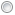 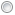   Są zbyt ogólne   Nie wiem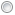 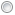 Czy kiedykolwiek napotkali Państwo trudności w stosowaniu zasad pomocy państwa do niektórych kosztów/działań/celów, których nie można było uznać za wyraźnie niekwalifikowalne, ale które nie pasowały do żadnej określonej kategorii pomocy?  Tak   Nie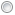 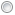   Nie wiem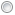 Jeśli tak, proszę podać szczegóły.Maksymalna liczba znaków, jaką należy wprowadzić: 1500Pomoc w sektorze rolnictwaObecne przepisy szczególne:Część II rozdział 1 wytycznych dotyczących pomocy państwa w dziedzinie rolnictwaRozdział III sekcje 1-3 rozporządzenia w sprawie wyłączeń grupowych w sektorze rolnym ABERCzy są Państwo lub w przeszłości byli beneficjentami pomocy państwa na rzecz sektora rolnictwa?  Tak   Nie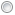 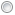 Czy na podstawie swoich doświadczeń zgadzają się Państwo z następującymi stwierdzeniami dotyczącymi pomocy państwa przyznanej w sektorze rolnictwa zgodnie z obowiązującymi zasadami pomocy państwa?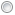 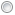 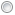 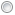 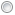 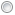 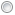 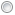 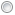 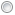 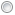 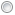 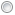 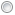 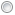 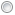 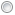 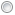 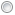 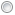 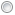 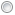 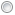 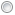 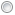 Zdecydowanie się zgadzamZgadzam sięNie mam zdecydowanej opiniiNie zgadzam sięZdecydowanie się nie zgadzamPomoc przyczynia się do osiągnięcia opłacalnej produkcji żywności.Pomoc sprzyja konkurencyjności w sektorze rolno- spożywczym.Pomoc sprzyja zrównoważonemu wzrostowi gospodarczemu w sektorze rolno- spożywczym.Pomoc przyczynia się do rozwoju biogospodarki.Pomoc przyczynia się do zrównoważonego wykorzystania zasobównaturalnych w rolnictwie.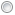 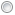 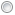 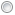 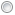 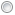 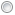 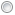 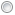 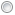 Pomoc przyczynia się do łagodzenia skutków zmiany klimatu lub do przystosowania się do niej.Pozytywne skutki przeważają nad potencjalnym wpływem pomocy jako czynnika zakłócającego konkurencję i wymianę handlową na rynku wewnętrznym.W odniesieniu do pomocy państwa na inwestycje w sektorze rolnictwa: Czy mają Państwo opinię na temat tego, jaki mógłby być ewentualny zakłócający wpływ na konkurencję i handel wewnątrz UE?  Tak   Nie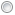 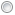   Nie wiem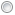 Jeśli tak, proszę uzasadnić i podać konkretne przykłady (tj. czy pomoc wypiera inwestycje konkurentów lub przyciąga działalność z sąsiednich regionów?).Maksymalna liczba znaków, jaką należy wprowadzić: 1500Czy doświadczyli Państwo szczególnych trudności w przestrzeganiu aktualnie obowiązujących zasad pomocy państwa dotyczących sektora rolnictwa?  Tak   Nie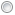 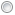   Nie wiem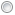 Jeśli tak, proszę uzasadnić odpowiedź i podać konkretne przykłady.Maksymalna liczba znaków, jaką należy wprowadzić: 150016Czy na podstawie swoich doświadczeń popierają Państwo następujące zmiany zasad pomocy państwa?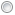 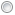 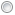 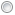 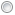 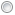 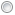 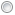 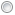 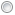 Zdecydowanie popieramPopieramNie mam zdecydowanej opiniiNie popieramZdecydowanie nie popieramPomoc państwa nie będzie przyznawana nazakup gruntu, chyba że służy ona realizacji celów środowiskowych i klimatycznych lub umożliwia rozpoczęcie działalności młodym rolnikom.Warunki przyznawania pomocy na inwestycje w systemy nawadniania powinny być lepiej ukierunkowane na ochronę wód, z uwzględnieniem prognozowanych warunków klimatycznych.Zakres przyznawania pomocy na zapobieganie chorobom zwierząt, nadzór nad tymi chorobami i ich zwalczanie oraz na wyrównanie szkód należy rozszerzyć na nowo pojawiające się choroby zwierząt.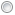 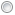 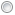 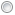 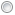 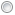 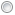 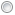 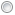 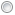 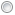 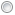 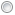 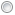 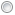 Rekompensata za szkody spowodowane przez choroby zwierząt lub roślin powinna pokrywać utratę wartości produktów również w przypadku, gdy produkty te nie są niszczone.Rekompensata za szkody spowodowane przez zwierzęta chronione powinna pokrywać koszty pośrednie szkód na roślinach (takie jak koszty obróbki i dodatkowe koszty pracy).Rekompensata za szkody spowodowane przez zwierzęta chronione powinna pokrywać pośrednie straty dochodu (takie jak ograniczone zdolności produkcyjne).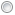 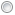 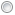 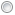 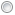 Pomoc w sektorze leśnictwaObecne przepisy szczególne:Część II rozdział 2 wytycznych dotyczących pomocy państwa w dziedzinie rolnictwaRozdział III sekcje 4-5 rozporządzenia w sprawie wyłączeń grupowych w sektorze rolnym ABERCzy są Państwo lub w przeszłości byli beneficjentami pomocy państwa na rzecz sektora leśnictwa?  Tak   Nie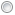 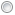 20Czy na podstawie swoich doświadczeń zgadzają się Państwo z następującymi stwierdzeniami dotyczącymi pomocy państwa przyznanej w sektorze leśnictwa zgodnie z obowiązującymi zasadami pomocy państwa?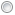 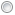 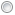 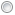 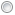 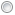 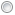 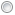 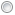 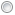 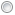 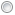 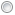 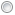 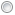 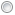 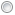 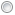 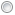 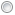 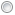 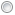 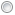 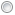 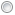 Zdecydowanie się zgadzamZgadzam sięNie mam zdecydowanej opiniiNie zgadzam sięZdecydowanie się nie zgadzamPomoc przyczynia się do osiągnięcia zrównoważonego rozwoju obszarów leśnych.Pomoc przyczynia się do rozwoju biogospodarki.Pomoc przyczynia się do zwiększenia odporności i podniesienia poziomu ochrony ekosystemów leśnych.Pomoc przyczynia się do sekwestracji dwutlenku węgla.Pomoc przyczynia się do zapewnieniarekreacyjnej lub ekologicznej funkcji lasów.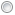 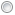 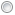 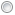 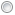 Pozytywne skutki przeważają nad potencjalnym wpływem pomocy państwa jako czynnika zakłócającego konkurencję i wymianę handlową na rynku wewnętrznym.W odniesieniu do pomocy państwa na inwestycje w dziedzinie leśnictwa: Czy mają Państwo opinię na temat tego, jaki mógłby być ewentualny zakłócający wpływ na konkurencję i handel wewnątrz UE?  Tak   Nie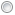 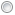   Nie wiem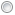 Jeśli tak, proszę uzasadnić i podać konkretne przykłady (tj. czy pomoc wypiera inwestycje konkurentów lub przyciąga działalność z sąsiednich regionów?).Maksymalna liczba znaków, jaką należy wprowadzić: 1500Czy doświadczyli Państwo szczególnych trudności w przestrzeganiu aktualnie obowiązujących zasad pomocy państwa dotyczących sektora leśnictwa?  Tak   Nie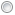 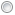   Nie wiem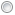 Jeśli tak, proszę uzasadnić odpowiedź i podać konkretne przykłady.Maksymalna liczba znaków, jaką należy wprowadzić: 150023Czy na podstawie swoich doświadczeń popierają Państwo następujące zmiany zasad pomocy państwa?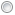 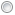 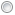 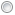 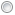 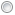 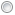 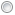 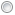 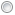 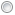 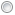 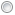 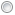 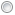 Zdecydowanie popieramPopieramNie mam zdecydowanej opiniiNie popieramZdecydowanie nie popieramNie powinno się udzielać pomocy państwa na zakup gruntu, chyba że służy ona realizacji celów środowiskowych i klimatycznych.Inwestycje w zalesianie muszą być zgodne z celami w zakresie klimatu i środowiska, zgodnie z zasadami zrównoważonej gospodarki leśnej.W przypadku współpracy: Maksymalna intensywność pomocy na inwestycje nieprodukcyjne powinna wynosić 100 proc. kosztów kwalifikowalnych.Należy rozszerzyć zakres rozporządzenia w sprawie wyłączeń grupowych ABER o środki w zakresie leśnictwa, które aktualnie są objęte jedynie wytycznymi.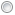 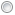 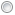 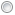 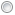 Pomoc na działalność pozarolniczą na obszarach wiejskichPrzepisy szczegółoweCzęść II rozdział 3 wytycznych dotyczących pomocy państwa w dziedzinie rolnictwaRozdział III sekcja 6 rozporządzenia w sprawie wyłączeń grupowych w sektorze rolnym ABERCzy są Państwo lub w przeszłości byli beneficjentami pomocy państwa na działalność pozarolniczą na obszarach wiejskich?  Tak   Nie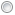 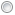 26Czy na podstawie swoich doświadczeń zgadzają się Państwo z następującymi stwierdzeniami dotyczącymi pomocy państwa przyznanej na rzecz obszarów wiejskich zgodnie z obowiązującymi zasadami pomocy państwa?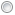 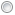 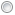 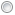 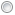 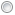 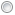 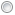 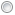 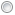 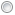 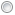 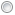 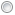 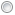 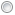 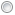 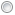 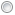 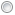 Zdecydowanie się zgadzamZgadzam sięNie mam zdecydowanej opiniiNie zgadzam sięZdecydowanie się nie zgadzamPomoc prowadzi do zwiększenia zatrudnienia i wzrostu gospodarczego na obszarach wiejskich.Pomoc pobudza powstawanie i rozwój MŚP na obszarach wiejskich.Pomoc przyczynia się do wzmocnienia tkanki gospodarczej i społecznej na obszarach wiejskich.Pomoc sprzyja działalności kulturalnej i rekreacyjnej naobszarach wiejskich.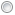 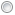 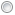 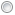 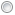 Pozytywne skutki przeważają nad potencjalnym wpływem pomocy państwa jako czynnika zakłócającego konkurencję i wymianę handlową na rynku wewnętrznym.W odniesieniu do pomocy państwa na przetwarzanie produktów rolnych na produkty nierolne: Czy mają Państwo opinię na temat tego, jaki mógłby być ewentualny zakłócający wpływ na konkurencję i handel wewnątrz UE?  Tak   Nie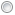 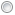   Nie wiem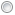 Jeśli tak, proszę uzasadnić i podać konkretne przykłady (tj. czy pomoc wypiera inwestycje konkurentów lub przyciąga działalność z sąsiednich regionów?).Maksymalna liczba znaków, jaką należy wprowadzić: 1500Czy doświadczyli Państwo szczególnych trudności w przestrzeganiu aktualnie obowiązujących zasad pomocy państwa dotyczących działalności pozarolniczej na obszarach wiejskich?  Tak   Nie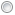 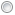   Nie wiem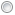 Jeśli tak, proszę uzasadnić odpowiedź i podać konkretne przykłady.Maksymalna liczba znaków, jaką należy wprowadzić: 1500PodsumowanieCzy na podstawie swoich doświadczeń zgadzają się Państwo z tym, że wspólne ramy obejmujące szczegółowe zasady oceny zgodności pomocy państwa z rynkiem wewnętrznym mają wartość dodaną na poziomie UE?  Zdecydowanie się zgadzam   Zgadzam się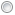 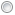   Nie mam zdecydowanej opinii   Nie zgadzam się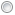 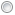   Zdecydowanie się nie zgadzam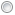 Czy chcieliby Państwo podzielić się z nami innymi uwagami, nieuwzględnionymi w pytaniach?Maksymalna liczba znaków, jaką należy wprowadzić: 3000Do odpowiedzi na pytania zawarte w ankiecie można dołączyć dokumenty.Maksymalny rozmiar pliku wynosi 1 MB.Only files of the type pdf,txt,doc,docx,odt,rtf are allowed